  المملكة العربية السعودية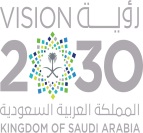 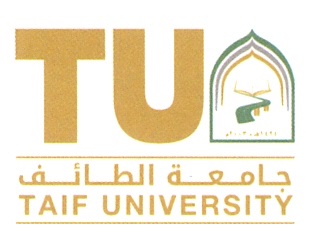 وزارة التعليــــمجــــــامعــــة الطائـــــــــفالإدارة العامة لشؤون أعضاء هيئة التدريس والموظفينقسم السفر والعلاقات الحكومية              الرقم :            التاريخ :       /       /       14هـ                  المشفوعات :      خــــــاص بمقـــدم الطــلـــبسعادة : مدير عام الإدارة العامة لشؤون أعضاء هيئة التدريس والموظفين        سلمه اللهالسلام عليكــم ورحمة الله وبركـــاته ...                           وبعد :أرجو المـوافقة على تعويضي عن قيمة التذكــرةل خط سير   :                                                                                                 مرجعاً والمستحقة للقيام بمهمة :       ولمدة (       ) يوم اعتبارا من تاريخ :       إلى تاريخ :       هـ بموجب القـرار المرفق صورته رقم /         وتاريخ :         وذلك:        لاستخدامه وسيلة خاصة    لشرائها من المال الخاص في حالة وجود محرم للموظفة يرجى تعبئة الحقل التالي وإرفاق مايثبت صلة القرابة (كرت العائلة)خاص بالإدارة العامة لشؤون أعضاء هيئة التدريس والموظفين لقسم السفر وعلاقات الموظفين- للتأكد هل سبق وأن صدر أمر إركاب أو صرفت تذكرة باسم المذكور لنفس المهمة الموضحة أعلاه وإفادة قسم النفقات لإكمال اللازم  0                                                                                                                             مدير عام الإدارة العامة                                                                                          لشؤون أعضاء هيئة التدريس والموظفين        أ.يزيد بن سليمان العتيبي خاص بقسم الســفر وعـلاقات المـوظفين   مع التحية لقسم النفقات نفيدكم بأنه سبق وأن صدر   أمر إركاب  تذكـرة باسم المذكور لنفس المهمة برقم                 وتاريخ      /      /       14هـ 0   مع التحية لقسم النفقات نفيدكم بأنه لم يسبق أن صدر باسـم المـذكور أمـر إركـاب أو تـذكرة لـنفس المهمة ونأمل إكمال اللازم للتعويض نظاماً 0 الموظف المختص   الاسم /                                                     التوقيع /                